This program does a change between the contents of the two textboxes every time the button is pressed.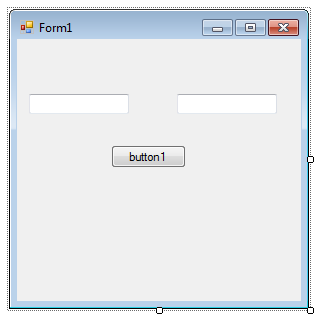 using System;using System.Collections.Generic;using System.ComponentModel;using System.Data;using System.Drawing;using System.Text;using System.Windows.Forms;namespace fall2015win01{    public partial class Form1 : Form    {        public Form1()        {            InitializeComponent();            textBox1.Text = "text1";            textBox2.Text = "text2";        }        private void button1_Click(object sender, EventArgs e)        {            string str;            str=textBox1.Text;            textBox1.Text=textBox2.Text;            textBox2.Text=str;        }    }}